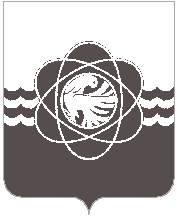 П О С Т А Н О В Л Е Н И Еот 07.12.2022 № 1052В соответствии с Порядком принятия решений о разработке муниципальных программ муниципального образования «город Десногорск» Смоленской области, их формирования и реализации, утверждённым постановлением Администрации муниципального образования «город Десногорск» Смоленской области от 29.12.2020 № 986, постановлением Администрации муниципального образования «город Десногорск» Смоленской области от 17.09.2019 № 1036 «Об утверждении перечня муниципальных программ муниципального образования «город Десногорск» Смоленской области», в целях реализации программных мероприятий,Администрация муниципального образования «город Десногорск» Смоленской области постановляет: Внести в постановление Администрации муниципального образования «город Десногорск» Смоленской области от 31.12.2013 № 1227 «Об утверждении муниципальной программы «Развитие культуры и молодежной политики в муниципальном образовании «город Десногорск» Смоленской области»               (в редакции от 28.02.2017 № 188, от 25.04.2017  № 384, от 08.08.2017 № 797,            от 02.11.2017 № 1094, от 28.11.2017 № 1190, от 26.02.2018 № 189, от 05.06.2018  № 508, от 28.09.2018 № 824, от 24.10.2018 № 901, от 23.11.2018 № 1022,               от 11.12.2018 № 1066, от 25.12.2018 № 1141, от 25.02.2019 № 181, от 22.04.2019  № 431, от 04.06.2019 № 612, от 19.06.2019 № 669, от 26.06.2019 № 702,                 от 20.11.2019 № 1302, от 22.11.2019 № 130, от 31.01.2020 № 74, от 16.07.2020      № 515, от 31.08.2020 № 611, от 21.12.2020 № 923, от 19.01.2021 № 09,                    от 08.02.2021 № 85, от 07.07.2021 № 632, от 22.07.2021 № 677, от 27.08.2021         № 777, от 24.09.2021 № 866/1, от 30.03.2022 № 185, от 02.06.2022 № 384) следующие изменения:В паспорте муниципальной программы «Развитие культуры и молодежной политики в муниципальном образовании «город Десногорск» Смоленской области» строку 5 раздела 1. «Основные положения» изложить в следующей редакции:Раздел паспорта муниципальной программы 4. «Финансовое обеспечение муниципальной программы» изложить в следующей редакции:1.3. Раздел 2 муниципальной программы «Сведения о региональных проектах» изложить в следующей редакции:СВЕДЕНИЯо региональном проекте «Техническое оснащение муниципальных музеев»в рамках регионального проекта «Развитие культуры в Смоленской области»1. Общие положения2. Значения результатов регионального проекта Раздел 6 «Сведения о финансировании структурных элементов муниципальной программы» изложить в новой редакции согласно Приложению.Комитету по культуре, спорту и молодёжной политике Администрации муниципального образования «город Десногорск» Смоленской области (О.В. Ковалева) в течение 10 календарных дней разместить в ГАС «Управление» актуализированную муниципальную программу «Развитие культуры и молодежной политики в муниципальном образовании «город Десногорск» Смоленской области».Отделу информационных технологий и связи с общественностью (Е.М. Хасько) разместить настоящее постановление на официальном сайте Администрации муниципального образования «город Десногорск» Смоленской области в сети Интернет.Контроль исполнения п. 2 настоящего постановления возложить на начальника отдела экономики и инвестиций Н.Н. Захаркину, контроль исполнения настоящего постановления возложить на председателя Комитета по культуре, спорту и молодёжной политике Администрации муниципального образования «город Десногорск» Смоленской области       А.А. Королёву.Глава муниципального образования			                    	        «город Десногорск» Смоленской области                                              А.А. НовиковО внесении изменений в постановление Администрации муниципального образования «город Десногорск» Смоленской области от 31.12.2013                   № 1227 «Об утверждении муниципальной программы «Развитие культуры и молодежной политики в муниципальном образовании                       «город Десногорск» Смоленской области»Объемы финансового обеспечения за весь период реализации  Общий объем финансирования составляет 482 424,4 тыс. рублей, из них:средства федерального бюджета – 11 118,2 тыс. рублей;средства областного бюджета – 15 405,4 тыс. рублей;средства местного бюджета – 455 900,8 тыс. рублей.в том числе:этап I: 2014-2021 – 385 944,9 тыс. рублей. из них:средства федерального бюджета – 4 872,0 тыс. рублей;средства областного бюджета – 15 367,9 тыс. рублей;средства местного бюджета – 365 705,0 тыс. рублей.этап II: 2022-2024 –  96 479,5  тыс. рублей.средства федерального бюджета –  6 246,2 тыс. рублей;средства областного бюджета –  37,5 тыс. рублей;средства местного бюджета – 90 195,8 тыс. рублей.Наименование муниципальной программы, структурного элемента / источник финансового обеспеченияВсегоОбъем финансового обеспечения по годам реализации (тыс. рублей)Объем финансового обеспечения по годам реализации (тыс. рублей)Объем финансового обеспечения по годам реализации (тыс. рублей)Наименование муниципальной программы, структурного элемента / источник финансового обеспеченияВсегоочередной финансовый год1-й год планового периода2-й год планового периода12345Муниципальная программа (всего), в том числе:96 479,532 232,129 051,435 196,0федеральный бюджет6 246,261,061,06 124,2областной бюджет37,512,512,512,5местный бюджет90 195,832 158,628 977,929 059,3внебюджетные средства0,00,00,00,0Руководитель регионального проектаКоролёва Анна Александровна, председатель Комитета по культуре, спорту и молодёжной политике Администрации муниципального образования «город Десногорск» Смоленской области.Связь с муниципальной программой Муниципальная программа «Развитие культуры и молодежной политики в муниципальном образовании «город Десногорск» Смоленской области»Наименование результатаЕдиница измеренияБазовое значение результата(к очередному финансовому году)Планируемое значение результата на очередной финансовый год и плановый периодПланируемое значение результата на очередной финансовый год и плановый периодПланируемое значение результата на очередной финансовый год и плановый периодНаименование результатаЕдиница измеренияБазовое значение результата(к очередному финансовому году)очередной финансовый год 20221-й год планового периода 20232-й год планового периода 20241       2             3            4          5          6Техническое оснащение муниципальных музеевДа/НетНет       НетНетДа